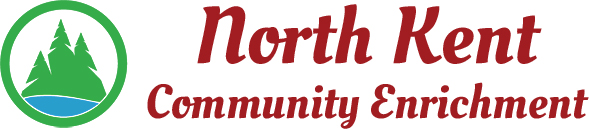 204 E. Muskegon Cedar Springs, MI 49319616-696-7320	www.myNKCE.comAgenda for Regular Meeting of Monday Jan 3, 2022 @ 6:00 PM IN PERSONCall to orderApproval of agendaConsent Agenda	Approval of December 2021 MinutesApproval of December Financial Statements Information and Discussion ItemsNew Nightly EmployeesWinter EventsAction ItemsConfirm Next Feb 7,  2022Adjourn